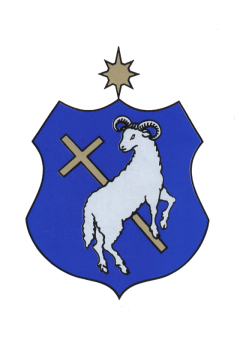 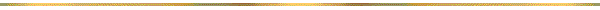 Szigetszentmiklós Város ÖNKORMÁNYZATA 
Képviselő-testületének5/2023.(III.01.) ÖNKORMÁNYZATI rendeleteSzigetszentmiklós Város Önkormányzata 2022. évi költségvetéséről szóló 1/2022. (III.04.) önkormányzati rendelet módosításárólSzigetszentmiklós Város Önkormányzat Képviselő-testülete az Alaptörvény 32. cikk (2) bekezdésében meghatározott eredeti jogalkotói hatáskörében, az Alaptörvény 32. cikk (1) bekezdés f) pontjában meghatározott feladatkörében eljárva a következőket rendeli el:1. §(1) A Szigetszentmiklós Város Önkormányzata 2022. évi költségvetéséről szóló 1/2022. (III. 4.) önkormányzati rendelet 3. § (1) bekezdés a)–c) pontja helyébe a következő rendelkezések lépnek:(A Képviselő-testület az önkormányzat költségvetését)„a)	11.133.942.050 Ft Költségvetési bevétellelb)	15.325.354.199 Ft Költségvetési kiadássalc)	4.191.412.149 Ft Költségvetési egyenleggel”(állapítja meg.)(2) A Szigetszentmiklós Város Önkormányzata 2022. évi költségvetéséről szóló 1/2022. (III. 4.) önkormányzati rendelet 3. § (2) bekezdése helyébe a következő rendelkezés lép:„(2) A hiány finanszírozását belső forrásból 2.928.709.925 Ft pénzmaradvány és 305.744.797 Ft államháztartáson belüli megelőlegezés igénybevételével, külső forrásból 956.957.427 Ft felhalmozási célú hitelfelvétellel biztosítja.”(3) A Szigetszentmiklós Város Önkormányzata 2022. évi költségvetéséről szóló 1/2022. (III. 4.) önkormányzati rendelet 3. § (3) bekezdés a)–d) pontja helyébe a következő rendelkezések lépnek:[A Képviselő-testület az államháztartásról szóló 2011. évi CXCV törvény (a továbbiakban: Áht.) 23. § (2) bekezdés figyelembevételével a bevételi és a kiadási előirányzatok körében a]„a)	működési célú bevételek főösszegét 11.284.307.768 forintbanb)	felhalmozási célú bevételek főösszegét 4.041.046.431 forintbanc)	működési célú kiadások főösszegét 10.667.537.483 forintband)	felhalmozási célú kiadások főösszegét 4.657.816.716 forintban”(állapítja meg.)(4) A Szigetszentmiklós Város Önkormányzata 2022. évi költségvetéséről szóló 1/2022. (III. 4.) önkormányzati rendelet 3. § (8) bekezdése helyébe a következő rendelkezés lép:„(8) A felhalmozási hiány külső finanszírozásának érdekében az Önkormányzat 956.957.427 Ft fejlesztési célú hitel igénybevételét tervezi már meglévő hitelkeretből, a 11. melléklet szerint.”(5) A Szigetszentmiklós Város Önkormányzata 2022. évi költségvetéséről szóló 1/2022. (III. 4.) önkormányzati rendelet 3. § (9) bekezdés 1–7. pontja helyébe a következő rendelkezések lépnek:[Az Önkormányzat költségvetési bevételei és költségvetési kiadásai az Áht. 23. § (2) bekezdése figyelembevételével előirányzat csoportok, kiemelt előirányzatok szerinti bontásban:]„1.	működési célú bevételek 9.814.863.554 Ft,2.	felhalmozási célú bevételek 1.319.078.496 Ft,3.	finanszírozási bevételek 4.191.412.149 Ft,4.	a személyi jellegű kiadások 4.207.079.077 Ft,5.	a munkaadókat terhelő járulékok 654.314.601 Ft,6.	a dologi jellegű kiadások 3.737.514.058 Ft,7.	az ellátottak pénzbeli juttatásai 98.240.000 Ft,”(6) A Szigetszentmiklós Város Önkormányzata 2022. évi költségvetéséről szóló 1/2022. (III. 4.) önkormányzati rendelet 3. § (9) bekezdés 9. pontja helyébe a következő rendelkezés lép:[Az Önkormányzat költségvetési bevételei és költségvetési kiadásai az Áht. 23. § (2) bekezdése figyelembevételével előirányzat csoportok, kiemelt előirányzatok szerinti bontásban:]„9.	egyéb működési célú támogatások ÁH-n belülre 104.500.271 Ft,”(7) A Szigetszentmiklós Város Önkormányzata 2022. évi költségvetéséről szóló 1/2022. (III. 4.) önkormányzati rendelet 3. § (9) bekezdés 11–13. pontja helyébe a következő rendelkezések lépnek:[Az Önkormányzat költségvetési bevételei és költségvetési kiadásai az Áht. 23. § (2) bekezdése figyelembevételével előirányzat csoportok, kiemelt előirányzatok szerinti bontásban:]„11.	egyéb működési célú támogatások ÁH-n kívülre 400.434.384 Ft,12.	a beruházások 3.935.383.192 Ft,13.	a felújítások 403.371.897 Ft,”(8) A Szigetszentmiklós Város Önkormányzata 2022. évi költségvetéséről szóló 1/2022. (III. 4.) önkormányzati rendelet 3. § (9) bekezdés 15–18. pontja helyébe a következő rendelkezések lépnek:[Az Önkormányzat költségvetési bevételei és költségvetési kiadásai az Áht. 23. § (2) bekezdése figyelembevételével előirányzat csoportok, kiemelt előirányzatok szerinti bontásban:]„15.	egyéb felhalmozási célú támogatások ÁH-n kívülre 150.823.954 Ft,16.	hitelek törlesztése 111.940.300 Ft,17.	megelőlegezések visszafizetése 412.245.096 Ft,18.	egyéb felhalmozási célú támogatások államháztartáson belülre 52.162.653 Ft.”(9) A Szigetszentmiklós Város Önkormányzata 2022. évi költségvetéséről szóló 1/2022. (III. 4.) önkormányzati rendelet 3. § (10) bekezdés a)–c) pontja helyébe a következő rendelkezések lépnek:[A Képviselő-testület a tartalék előirányzatokat az Áht. 23. § (3) bekezdése figyelembevételével a 17. mellékletben részletezve az alábbiak szerint határozza meg:]„a)	általános tartalék 549.462 Ft,b)	működési célú céltartalék 36.935.391 Ft,c)	felhalmozási célú céltartalék 134.720 Ft.”2. §A Szigetszentmiklós Város Önkormányzata 2022. évi költségvetéséről szóló 1/2022. (III. 4.) önkormányzati rendelet 4. § (8) bekezdése helyébe a következő rendelkezés lép:„(8) A Képviselő-testület az Önkormányzat kiadásai között 549.462 Ft általános és 37.070.111 Ft céltartalékot állapít meg a 17. melléklet szerint.”3. §A Szigetszentmiklós Város Önkormányzata 2022. évi költségvetéséről szóló 1/2022. (III. 4.) önkormányzati rendelet 1. melléklete helyébe az 1. melléklet lép.4. §Ez a rendelet a kihirdetését követő napon lép hatályba.ZÁRADÉKSzigetszentmiklós Város Önkormányzatának Képviselő-testülete ezen rendeletét 2023. február 28. napján alkotta, 2023. március 1. napján kihirdetésre került.dr. Szilágyi Anita
jegyződr. Szilágyi Anita
         jegyző Nagy János
polgármester